LEIRBÅLSKAPPE OSEBERGStoffet må ha 140 eller 150 cm bredde pr løpemeter.Stoffet fra speidersport er FERDIG klippet i 150x180. Dette kan legges opp om den blir for lang.Begynn med å sy inn jarekantene med en enkel fall, dette blir åpningen foran. (Hvis stoffet har dette)Sy løpegang til snor øverst på kappen, den ikke må være så liten at snora sitter fast, men ikke så stor at snora forsvinner inn i den, det er ikke så lett å træ snorer inn igjen når du er på tur.Snoren som skal inn i leirbålskappen lager vi på et møte, så dere trenger ikke handle inn til dette.Om du må legge opp leirbålskappen anbefaler vi at den blir lagt opp med en fold. Altså blir brettet fra bunn og opp. Okke brettet på midten forså å sys igjen. Om den blir lagt opp på midten vil merkene plutselig få et stort mellomrom mellom seg når speidern vokser. Kappa skal være så lang at man har noe å sitte på mens man har den på, men ikke så lang at man snubler i den. Her er tanken på leirbålskappen: (Det skal dog ikke stå husøy sjø på vår, bare et bilde for illustrasjon)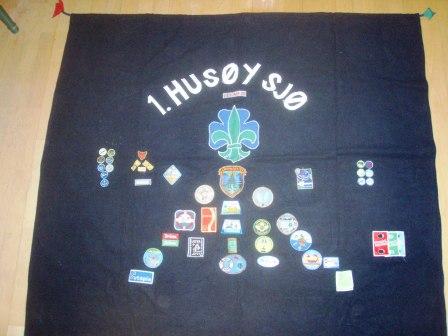 